Базовый курс Autodesk Revit MEP  2017Продолжительность: 50 часов  (Время начала и окончания занятий уточняется в рабочем порядке).Требования к слушателям: Обще компьютерная грамотность - Windows. Желателен опыт работы в программах двухмерной графики, иметь представление о работе в  трехмерном пространстве. Опыт проектирование инженерных систем.Результат обучения: Освоение базовых приемов работы в программе Autodesk Revit MEP. По окончании обучения слушатели научатся самостоятельно разрабатывать инженерные сети в данной системе. Успешно освоившим курс выдается международный сертификат компании Autodesk.  Тема 1. Знакомство Autodesk Revit MEP (4 часа)Область применения и особенности пакета Revit MEP.Понятие информационной модели здания и инженерных сетей в ней - BIM-технологияИзучение интерфейса Revit MEP 	Элементы интерфейса	Приемы обработки команд Принципы подготовки рабочей документацииОсновы настройки системыНастройка шаблона Revit MEPОбщие настройкиНастройка графикиНастройка единиц измеренияВыбор раздела проектированияТема 2. Эскизы(2 часа)Понятие и назначение режима эскизирования Эскизы и рабочие плоскостиСоздание и редактирования эскизных линийИспользование команд редактирования объектов в режиме эскизированияПривязка к характерным точкамТема 3. Создание опорных элементов здания(2 часа)Оси зданияУровни (этажи) зданияВиды. Задание видов, свойства видов, создание перспективных видов, работа с видами.Использование камеры для установки изометрических и параллельных видовРазрезы. 2D  и 3D разрезы. Порядок их создания и измененияВспомогательные и рабочие плоскостиТема 4. Основы моделирования строительных конструкций зданий и сооружений(3 часа)Порядок загрузки и выбора строительных конструкций  для размещения  в проект.Моделирование архитектурно-строительных конструкций здания (стены, перекрытия, крыши).Моделирование проемов в строительных конструкцияхТема 5. Получение расчетных данных для проектирования сетей (3 часа)Моделирование помещениеФормирование зонРасчет площадей и объемов помещений и зонФормирование спецификаций помещений и зонТема 6. Разработка инженерных сетей на основе связанной архитектурной модели(3 часа)Принципы разработки проектов инженерных сетей на основе связанной архитектурыПривязка архитектурной модели в проект инженерных сетейПеренос опорных элементов зданий из архитектурной модели в модель MEPИмпорт объектов архитектурной модели в проектеПривязка систем MEP к строительным конструкциям архитектурной моделиТема 7. Нанесение размеров(2 часа)Особенности простановки размеров в Revit МЕРВременные и постоянные размеры их назначение и  порядок образмеривания объектов Настройка параметров размеровТипы размеров (линейные, радиальные, угловые и длины дуг)Ввод высотных отметокРедактирование размеров и их свойствТема 8. Проектирование систем воздуховодов(6 часов)Установка параметров сантехнических систем и систем воздуховодовНазначение параметров трассировки воздуховодов и порядок их установки Понятие и назначение систем воздуховодовВыбор и установка механического оборудования систем воздуховодовВыбор и установка приточных и вытяжных диффузоров систем воздуховодовПорядок выбора, установки параметров и размещение в проекте жестких воздуховодов	Формирование подключений с использованием гибких воздуховодовИспользование обозревателя инженерных систем для контроля систем воздуховодовСоздание легенды цветовой схемы воздуховодовРедактирование систем воздуховодов Проверка коллизий между инженерными системами и строительными конструкциямиФормирование табличных данных и спецификаций систем воздуховодовТема 9. Проектирование систем водопровода и канализации(7 часов)Понятие и назначение систем водопровода и канализации Выбор и установка сантехнического оборудования Выбор и установка фитингов Назначение параметров трассировки воздуховодов и порядок их установки Автоматическая генерация трубопроводных систем Ручная прокладка трубопроводных системФормирование подключений с использованием гибких трубЗадание изоляции трубИспользование обозревателя инженерных систем для контроля систем водопровода и канализацииСоздание легенды цветовой схемы водопровода и канализацииРедактирование систем водопровода и канализацииПроверка пересечений элементов системФормирование табличных данных и спецификаций систем водопровода и канализацииТема 10. Проектирование электрических систем (5 часов)Размещение в модели электрического оборудования (осветительные приборы, щитки, выключатели, розетки и т. п.).Прокладка коробов, кабельных лотков и каналов.Прокладка кабелей.Тема 11. Основы использования семейств для моделирования оборудования(4 часа)Понятия «Семейство» и типы семейств применяемых при разработке проекта систем ОВ и ВКОсновы работы в редакторе семействКоманды Редактора семействОтличие между объемной и полостной геометриейКоманды формирования объемной и полостной геометрии Порядок загрузки семейств в проекты или другие семействаОсновы создание семейств оборудования.Определение  точек подключения оборудования к системам трубопроводов и воздуховодовОсновы применения типоразмеров в семействах Тема 12. Формирование технической  документации(4 часа)Создание видов, определение и изменение их свойствПорядок создания двухмерных и трехмерных разрезовСоздание текстовых надписей и выносок на видах и разрезахРазработка узловНазначение и порядок использования чертежных видовПодготовка и выбор листов для печати документацииПечать проектаФормирование DWF-файловПрактические занятия(5 часов)Практические занятия по разработке проекта инженерных систем продолжительностью 5 часов выполняются отдельными фрагментами, регулярно в течении всего курса обучения. Они позволяют на практике закрепить пройденный материал на каждом этапе обучения.Тел: +38 (056) 371-43-54, +38 (095) 256-67-75, +38 (067) 610-64-04, +38 (068) 472-06-40	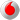 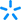 E-mail: 	 infotech@itech.net.ua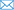 -